ИНСТРУКЦИЯПо установке обновленного клиентского терминала ETS Plaza 1.96.1.17Удаление старого терминала ETS Plaza 1.96.1.16Для обновление клиентского приложения ETS Plaza 1.96.1.17 необходимо удалить установленное приложение ETS Plaza 1.96.1.16 при помощи  панели управления WindowsПУСК => Панель управления => Программы и компоненты => Найти и удалить «MOEX PLAZA Workstation»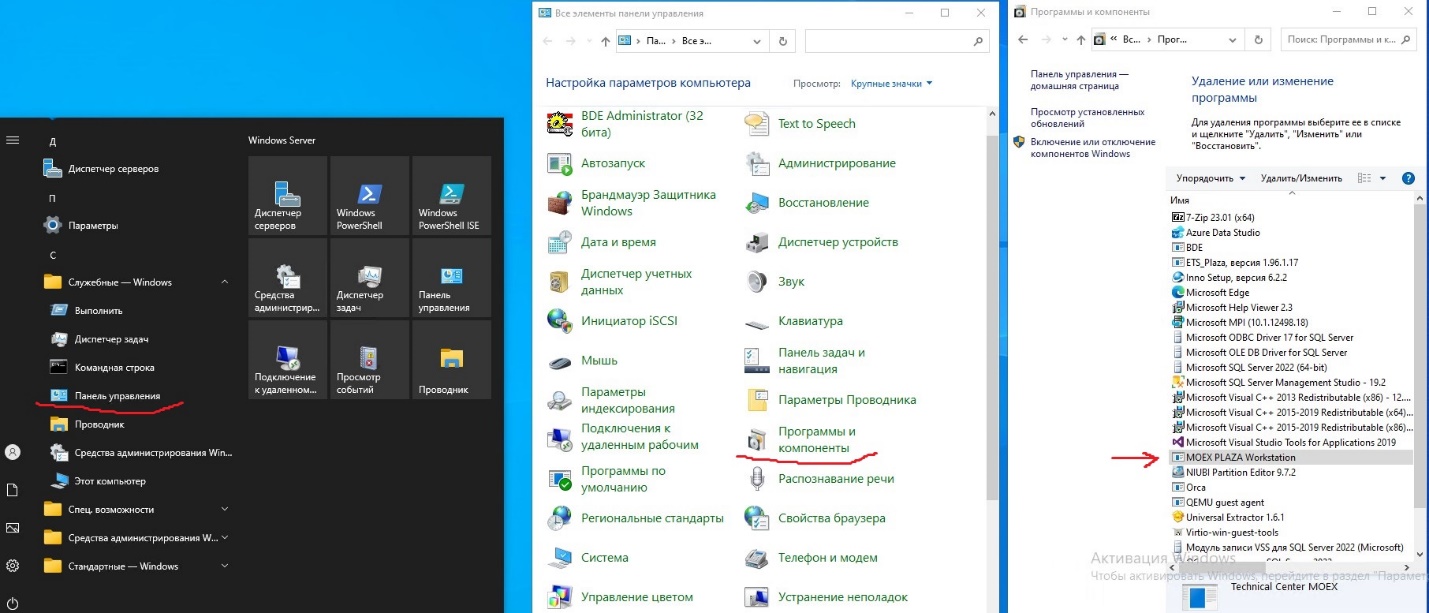 Примечание: необходимо найти и удалить пустую директорию «ETCPlaza», оставшуюся от удаленного программного обеспечения. Директория может располагаться по двум возможным путям: C:\ ETCPlaza.C:\Program Files (x86)\ETCPlaza.Установка нового приложения ETS Plaza 1.96.1.17Скачиваем с сайта www.ets.kz из раздела меню «Участникам» установочный файл «Дистрибутив - Торговая станция» на свой компьютер. 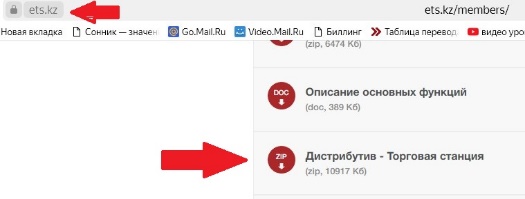 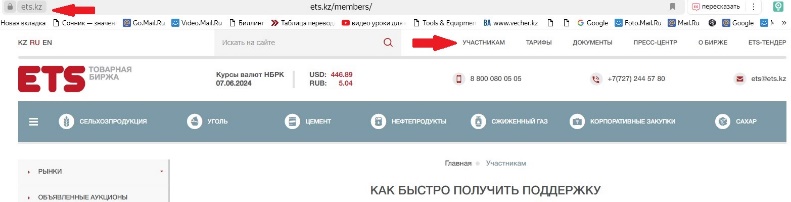 Скачанный файл в формате «7zip», распаковываем и получаем установочный файл 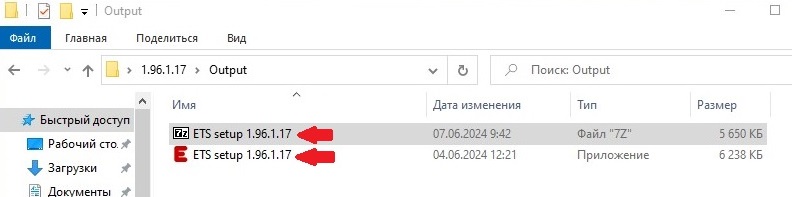 Кликаем дважды на ETS Plaza 1.96.1.17 и следуем «Мастеру установки»Выбор языка установки.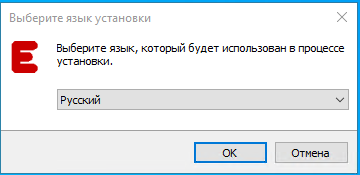 Выбор директории установки (Лучше оставить как есть)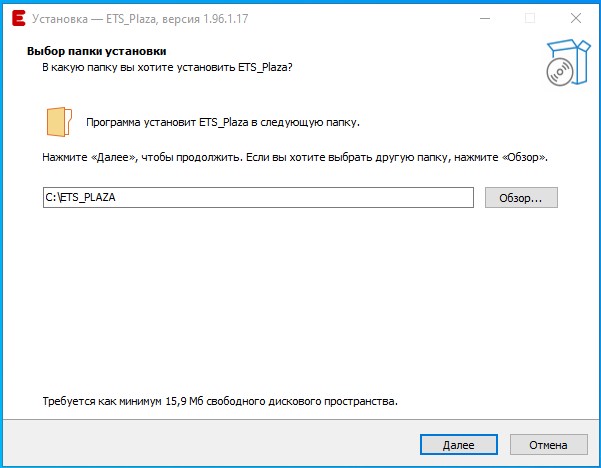 Выбор установки ярлыка на «рабочий стол windows»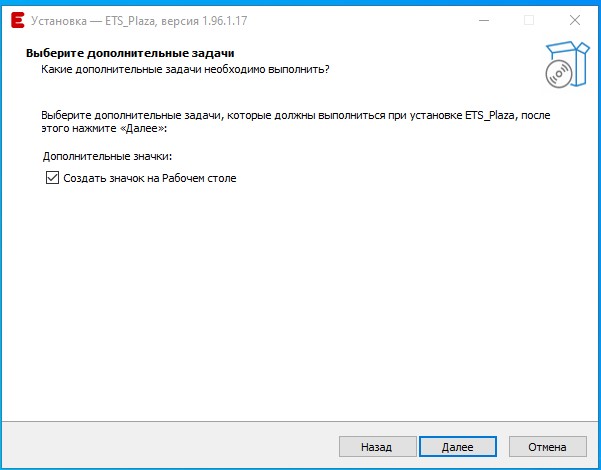 Окончание установки нажать кнопку «Установить»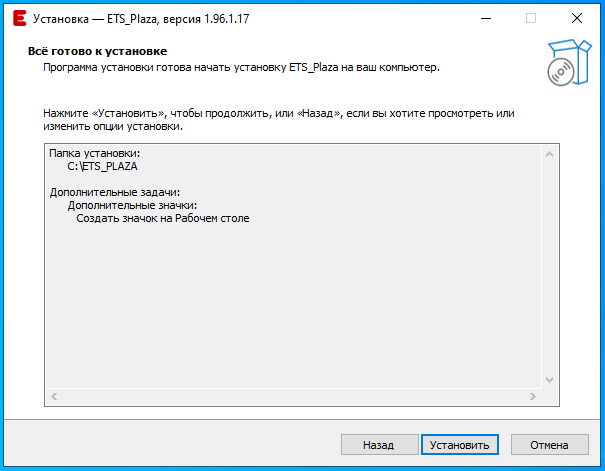 Результат установки появления ярлыка «ETS_Plaza» если в пункте № 3 была установлена галочка.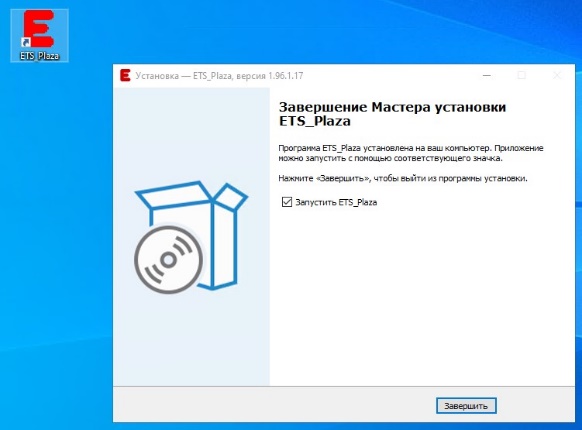  Примечание:На диске  C:\ должна появится директория ETS_PLAZA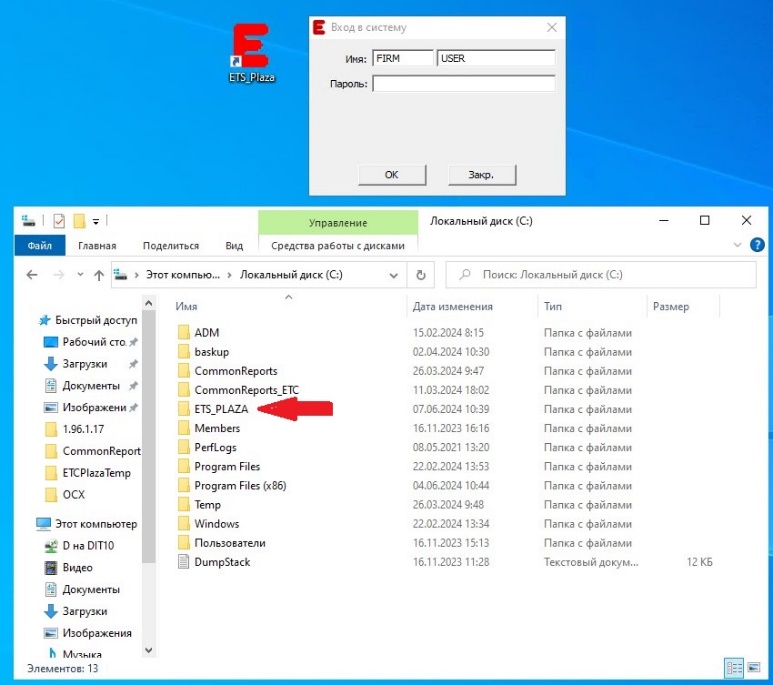 В зависимости от настроек операционной системы может потребоваться дополнительная настройка доступа к папке ETS_PLAZA. (не часто встречаются).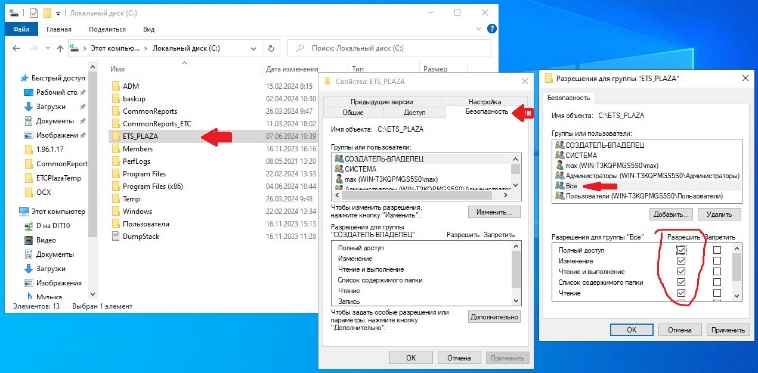 Проверить версию обновленного терминала можно в меню приложения: Помощь => О программе.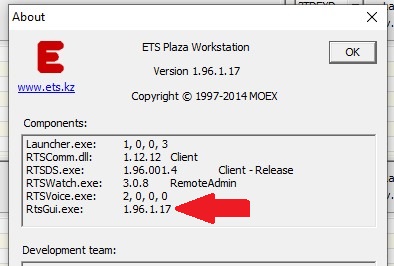 Техническая поддержка: Тюлейкин Максим тел. +7 701 720 16 40  Рымзин Юрий тел. +7 701 726 29 09